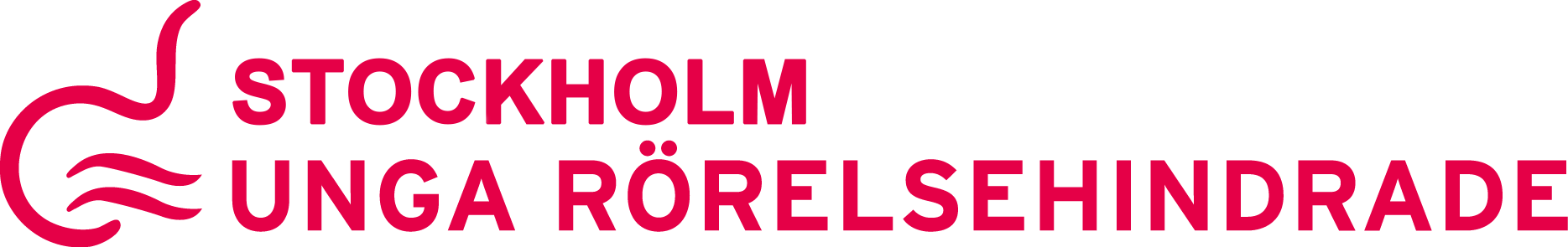 DAGORDNING STYRELSEMÖTE 20180511 kl. 17:30 - 20:00PLATS: Kavallerivägen 30, Rissne, SundbybergNärvarande:					Frånvarande:Anton Boström					Liza Syeda (Kansli)Henrik Häggbom					Casper HafvströmHanna Öfors						Leida KaamanHanna Wagenius1. Mötet öppnas	Hanna Öfors öppnar mötet
2. Val av mötesordförande, mötessekreterare och protokolljusterareHanna Ö väljs till mötesordförande, Anton väljs till mötessekreterare och Hanna W väljs till protokolljusterare
3. Godkännande av dagordning	Till dagordningen läggs “Hjultorget” under punkt 14
4. Godkännande av protokoll	Föregående protokoll godkänns
5. KanslietKanslistrapport 								Liza		Bordläggs på grund av att Liza inte är närvarande.
6. EkonomiEkonomisk rapport
	Den ekonomiska balansen ser bra ut. Ansökan om “bidrag till 
	intressepolitisk verksamhet för organisationer som företräder 
	personer med funktionsnedsättning” kommer göras som vanligt 
	till och lämnas in senast 28 maj.Inkomna fakturorInga utöver de vanliga
7. Föredrag av åtgärdslista 	Inget under denna punkt
8. MedlemmarMedlemssiffror 		Inga nya siffror sedan senast
9. Aktiviteter sedan senastÅrsmöte 2018
	Väl genomfört. 10 röstberättigade medlemmar på plats. Hanna 
	Öfors valdes till ny ordförande. Efter mötet genomfördes en 
	aktivitet med bowling som var mycket uppskattad.
10. Kommande aktiviteter	Pride 2018		Kommer vara 27/7 - 5/8, Hanna kollar med Unga reumatiker om vi 
		kan göra något tillsammans kring detta. Henrik kollar lite på 
		profilmaterial till detta.
11. Utåtriktad informationDigitalt månadsblad		Vi flaggar för manifestationen den 8 Juni tillsammans med DHR 
		Stockholms län (se mer under punkt 13), lägret tillsammans med 
		“Sex i rörelse”, påminner om medlemsavgiften samt lägger till en 
		punkt som heter “ordföranden har ordet” som hädanefter kommer 
		vara en stående punkt i månadsbladet.
12. ProjektRFSU - Sex i rörelse							Hanna Ö
	Hanna Ö föredrar kort om var projektet står. Just nu planeras 
	lägret i sommar.Parametern Podd
	- Nästa inspelningsdag/tema/gäst
		Förslag på nästa inspelningstillfälle är preliminärt 9/6. 
		Styrelsen kommer diskutera fram vem som ska var gäst 
		internt via facebook. Barnrättsbyrån kommer vara gäst i 
		höst.“Politiker i stol” - Version 2.0
	Kommer äga rum 22/5 kl 11:15 - 13:00. Vi har just nu 6st anmälda.  
	kommer hyra 6st rullstolar av Rg Aktiv Rehabilitering för 
	200kr/stol. Anton fixar transport för dessa. Hanna kollar med 
	restaurang på Landstingshuset om det funkar för oss att äta där.
13. SamarbetspartnersDHR Sthlms län, Artikel19
	Henrik föredrar kort om var projektet står. Manifestation kommer 
	äga rum på Mynttorget den 8/6. Just nu planeras det för fullt. 
	Tanken är att flera ska tala och berätta hur de upplever att Sverige 
	bryter på FN konventionen, artikel 19.14. ÖvrigtHjultorget
	23 - 24 Maj. Vi kommer stå tillsammans med Förbundet i deras 
	Monter. Förbundet har fixat allt rent praktiskt men behöver vår 
	hjälp att stå i montern, bland annat. Anton och Henrik kommer 
	vara på plats båda dagarna. 15. Kommande styrelsemöte
	Nästa styrelsemöte är den 4/6 16. Mötet avslutas	Hanna Öfors avslutar mötet.Åtgärdslista________________________				________________________Mötesordförande						MötessekreterareHanna Öfors							Anton Boström________________________ProtokolljusterareHanna WageniusÅtgärdAnsvarigKlart datumKommentarKolla med Unga Reumatiker ang prideHanna Ö180604Ringa restaurang för Politiker i StolHanna ÖInnan 22/5